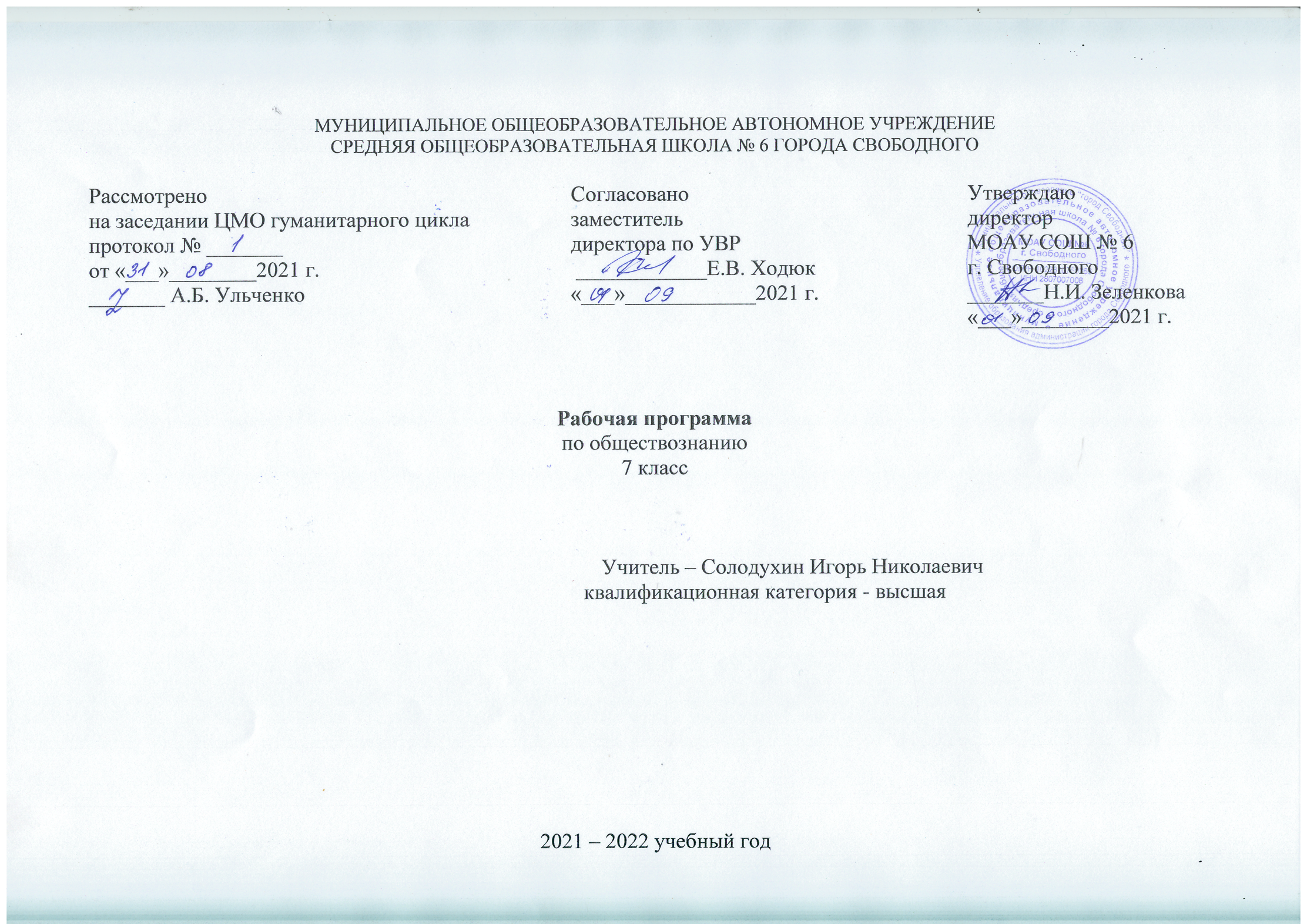 Пояснительная запискаРабочая программа (далее — Программа) разработана на основании:Федерального закона РФ  «Об образовании в Российской Федерации» от 29.12.2012 № 273 - ФЗ; приказ Минпросвещения  РФ от 20.05.2020 № 254 «Об утверждении федерального перечня учебников, допущенных к использованию при реализации имеющих государственную аккредитацию образовательных программ начального общего, основного общего, среднего общего образования организациями, осуществляющими образовательную деятельность» (с изменениями);Приказа Министерства образования и науки Российской Федерации от 17 декабря 2010 г. N 1897 "Об утверждении федерального государственного образовательного стандарта основного общего образования" (с изменениями);Основной образовательной программы основного общего образования ;Положения о рабочей программе МОАУ СОШ № 6 г. Свободного ;Рабочей программы воспитания МОАУ СОШ № 6 г. Свободного .Цель  курса – сформировать первоначальные представления о сферах общества: экономической, политической,  социальной, духовной. Курс способствует интеллектуальному развитию учащихся, гуманизации личности, формированию жизненной стратегии личности подростка, развитию познавательных способностей учащихся. Задачи курса обществознания в 7 классе:развитие  личности в ответственный период социального взросления человека, ее познавательных интересов, развитие нравственной и правовой культуры, способности к самоопределению и самореализации;воспитание общероссийской идентичности, гражданской ответственности, уважения к социальным нормам; приверженности демократическим ценностям, закрепленным в Конституции Российской Федерации;овладение умениями познавательной, коммуникативной, практической деятельности в основных социальных ролях, характерных для подросткового возраста;формирование опыта применения полученных знаний для решения типичных задач в области социальных отношений; в межличностных отношениях; самостоятельной познавательной деятельности; Используемый УМК:Обществознание. 7 класс: учебник для общеобразовательных учреждений/Л.Н.Боголюбов (и др.); под редакцией Л.Н.Боголюбова, Н.И.Городецкой; Российская академия наук, Российская академия        образования, издательство «Просвещение». – М.: Просвещение, 2010.Обществознание. 7 класс: рабочая тетрадь для учащихся общеобразовательных учреждений/ О.А.Котова, Т.Е.Лискова. – М.: Просвещение, 2010.Обществознание. 7 класс: поурочные разработки: пособие для учителей общеобразовательных учреждений/ Л.Н.Боголюбов (и др.);  под редакцией Л.Ф Ивановой. – М .: Просвещение, 2010.Планируемые результаты освоения учебного предметаЛичностныерезультаты: посильное и созидательное участие в жизни общества;заинтересованность не только в личном успехе, но и в благополучии и процветании своей страны;ценностные ориентиры, основанные на идеях патриотизма, любви и уважения к Отечеству, необходимости поддержания гражданского мира и согласия, отношении к человеку, его правам и свободам как высшей ценности;стремление к укреплению исторически сложившегося государственного единства;признание равноправия народов, единства разнообразных культур; убежденность в важности для общества семьи и семейных традиций; осознании своей ответственности за страну перед нынешним и грядущими поколениями.МетапредметныерезультатыУмение сознательно организовывать свою познавательную деятельность (от постановки цели до получения и оценки результата);Умение объяснять явления и процессы социальной действительности с научных позиций; способность анализировать реальные социальные ситуации, выбирать адекватные способы деятельности и модели поведения в рамках реализуемых основных социальных ролей, свойственных подросткам;Овладение различными видами публичных выступлений (высказывания, монолог, дискуссия) и следование этическим нормам и правилам ведения диалога;Умение выполнять познавательные и практические задания, в том числе с использованием проектной деятельности на уроках Использование элементов причинно-следственного анализа;Исследование несложных реальных связей и зависимостей;Определение сущностных характеристик изучаемого объекта, выбор верных критериев для сравнения, сопоставления, оценки объектов;Поиск и извлечение нужной информации по заданной теме в адаптированных источниках различного типа;Перевод информации из одной знаковой системы в другую (из текста в таблицу, из аудиовизуального ряда в текст и др.); выбор знаковых систем адекватно познавательной и коммуникативной ситуации;Подкрепление изученных положений конкретными примерами;Оценку своих учебных достижений, поведения, черт своей личности с учетом мнения других людей, в том числе для корректировки собственного поведения в окружающей среде; выполнение в повседневной жизни этических и правовых норм, экологических требований;Определение собственного отношения к явлениям современной жизни, формулирование своей точки зрения.Регулятивные УУДСамостоятельно устанавливает и соблюдает режим учебной работыСамостоятельно следует выделенным учителем ориентирам действия в новом учебном материалеПонимает, принимает и сохраняет учебную задачу, соблюдает последовательность действий по ее решению.Самостоятельно планирует и осуществляет контроль по результатуОсуществляет прикидку возможного результата и способа его достижения с помощью учителяКорректирует действие после его завершения на основе его оценки и учёта характера сделанных ошибок.Самостоятельно определяет проблему и цель в деятельности: учебной и жизненно-практической (в том числе в своих проектах)Самостоятельно адекватно оценивает правильность выполнения действий, сопоставляя результат с поставленной учебной задачей или самостоятельно заданными критериями, алгоритмомАдекватно определяет причины успешности и неуспешности в учебной деятельности, сопоставляя цель, ход и результат деятельности самостоятельноПознавательные УУДОсуществляет поиск в учебниках и других источниках, в том числе используя ИКТ, достоверную информацию, необходимую для решения учебных и жизненных задачСравнивает объекты по самостоятельно определённым критериямУстанавливает аналогии (создает модели объектов) для понимания закономерностей, использует их в решении задачВыбирает эффективные способы решения задач в зависимости от конкретных условийАнализирует (в том числе выделяет главное, разделяет на части) и обобщает, доказывает, делает выводы, определяет понятия; строит логически обоснованные рассуждения на простом и сложном уровнеОсуществляет синтез (составляет целое из частей).Проводит сравнение, сериацию и классификацию, самостоятельно выбирая для этого основания и критерииУстанавливает причинно-следственные связи на простом и сложном уровнеСтроит логическое рассуждение, выражая причинно-следственные связи.Осуществляет логическую операцию установления родовидовых отношенийВладеет смысловым чтением: самостоятельно вычитывает фактуальную, подтекстовую, концептуальную информациюСтруктурирует тексты, включая умение выделять главное и второстепенное, главную идею текста, выстраивает последовательность описываемых событийВладеет основами реализации проектно-исследовательской деятельностиКоммуникативные УУДОпределяет цели, распределяет функции участников, правила и способы взаимодействия.Контролирует и корректирует действия партнёра на основе совместно определенных критериевЗадает вопросы, необходимые для организации собственной деятельности и сотрудничества с партнёромАдекватно использует речевые средства для решения различных коммуникативных задач; владеет устной и письменной речью; строит монологическое контекстное высказываниеУмеет преодолевать конфликты: договариваться с людьми, взглянуть на ситуацию с позиции другогоОсознанно использует речевые средства в соответствии с ситуацией общения и коммуникативной задачейПонимает позицию другого, выраженную в явном и неявном видеОбъясняет непонятные слова из контекстаПри изложении своих мыслей (на заданную тему) придерживается определенного планаСоотносит позицию автора с собственной точкой зренияИзлагает своё мнение (в монологе, диалоге, полилоге), аргументируя его, подтверждая фактами, выдвигая контраргументы в дискуссииАргументирует свою точку зрения, спорит и отстаивает свою позицию не враждебным для оппонентов образомУмеет организовывать работу в паре, группе (самостоятельно определять цели, роли, задавать вопросы, вырабатывать решения)Предметными результатами освоения выпускниками основной школы содержания программы по обществознанию являются в сфере:
познавательной
• относительно целостное представление об обществе и о человеке, о сферах и областях общественной  жизни, механизмах и регуляторах деятельности людей;
• знание ряда ключевых понятий базовых для школьного обществознания наук: социологии, экономической теории, политологии, культурологии, правоведения, этики, социальной психологии и философии; умение объяснять с их позиций явления социальной действительности;
• знания, умения и ценностные установки, необходимые для сознательного выполнения старшими подростками основных социальных ролей в пределах своей дееспособности;
• умения находить нужную социальную информацию в различных источниках; адекватно ее воспринимать, применяя основные обществоведческие термины и понятия; преобразовывать в соответствии с решаемой задачей (анализировать, обобщать, систематизировать, конкретизировать имеющиеся данные, соотносить их с собственными знаниями); давать оценку взглядам, подходам, событиям, процессам с позиций одобряемых в современном российском обществе социальных ценностей;
ценностно-мотивационной
• понимание побудительной роли мотивов в деятельности человека, места ценностей в мотивационной структуре личности, их значения в жизни человека и развитии общества;
• знание основных нравственных и правовых понятий, норм и правил, понимание их роли как решающих регуляторов общественной жизни, умение применять эти нормы и правила к анализу и оценке реальных социальных ситуаций, установка на необходимость руководствоваться этими нормами и правилами в собственной повседневной жизни;
• приверженность гуманистическим и демократическим ценностям, патриотизму и гражданственности;
трудовой
• знание особенностей труда как одного из основных видов деятельности человека; основных требований трудовой этики в современном обществе; правовых норм, регулирующих трудовую деятельность несовершеннолетних;
• понимание значения трудовой деятельности для личности и для общества;
эстетической
• понимание специфики познания мира средствами искусства в соотнесении с другими способами познания;
• понимание роли искусства в становлении личности и в жизни общества;
коммуникативной
• знание определяющих признаков коммуникативной деятельности в сравнении с другими видами деятельности;
• знание новых возможностей для коммуникации в современном обществе, умение использовать современные средства связи и коммуникации для поиска и обработки необходимой социальной информации;
• понимание языка массовой социально-политической коммуникации, позволяющее осознанно воспринимать соответствующую информацию; умение различать факты, аргументы, оценочные суждения;
• понимание значения коммуникации в межличностном общении;
• умение взаимодействовать в ходе выполнения групповой работы, вести диалог, участвовать в дискуссии, аргументировать собственную точку зрения;
• знакомство с отдельными приемами и техниками преодоления конфликтов.Содержание программыВведение – 1 часТема 1. Регулирование поведения людей в обществе. (14 ч).    Социальные нормы. Многообразие правил поведения. Привычки, обычаи, ритуалы, обряды. Правила этикета и хорошие манеры.   Права и свободы человека и гражданина в России, их гарантии. Конституционные обязанности гражданина. Права ребёнка и их защита. Особенности правового статуса несовершеннолетних. Механизмы реализации и защиты прав и свобод человека и гражданина.   Понятие правоотношений. Признаки и виды правонарушений. Понятие и виды юридической ответственности. Необходимость соблюдения законов. Закон и правопорядок в обществе. Закон и справедливость.   Защита отечества. Долг и обязанность. Регулярная армия. Военная служба. Важность подготовки к исполнению воинского долга. Международно-правовая защита жертв войны.   Дисциплина – необходимое условие существования общества и человека. Общеобязательная и специальная дисциплина. Дисциплина, воля и самовоспитание.   Ответственность за нарушение законов. Знать закон смолоду. Законопослушный человек. Противозаконное поведение. Преступления и проступки. Ответственность несовершеннолетних.   Защита правопорядка. Правоохранительные органы на страже закона. Судебные органы. Полиция. Адвокатура. Нотариат. Взаимоотношения органов государственной власти и граждан.Тема 2. Человек в экономических отношениях (14 часов). Экономика и её основные участки. Экономика и её роль в жизни  общества. Основные сферы экономики; производство, потребление, обмен.Золотые руки работника. Производство и труд. Производительность труда. Заработная плата. Факторы, влияющие на производительность труда.Производство, затраты, выручка, прибыль. Производство и труд. Издержки, выручка, прибыль.Виды и формы бизнеса. Предпринимательство. Малое  предпринимательство  и фермерское хозяйство. Основное  организационно-правовые  формы предпринимательства.Обмен, торговля, реклама. Товары и услуги. Обмен, торговля. Формы торговли. Реклама.Деньги и их функция. Понятие деньги. Функции и  формы денег. Реальные и номинальные доходы. Инфляция. Обменные курсы валют.Экономика семьи. Семейный бюджет. Сущность, формы страхования. Формы сбережения граждан. Страховые услуги, предоставляемые гражданам, их роль в домашнем хозяйстве.Основные понятия: экономика, техника, технология, НТР, НТП. Экономическая система, рыночная экономика, рынок, факторы  производства, конкуренция, спрос, предложение.экономические задачи государства,  государственный бюджет, налоговая система, функции денег, бизнес, реклама.Тема 3. Человек и природа (4 часа). Воздействие человека на природу. Экология. Производящее хозяйство. Творчество. Исчерпываемые богатства. Неисчерпываемые богатства. Загрязнение атмосферы. Естественное загрязнение. Загрязнение атмосферы человеком. Загрязнение воды и почвы. Биосфера.Охранять природу – значит охранять жизнь. Ответственное отношение к природе. Браконьер. Последствия безответственности Экологическая мораль. Господство над природой. Сотрудничество с природойЗакон на страже природы. Охрана природы. Правила охраны природы, установленные государством. Биосферные заповедники. Государственный контроль. Государственные инспекторы. Участие граждан в защите природы.Основные понятия: природа, экология, экологическая катастрофа, охрана природы.Итоговый модуль (2 часа). Личностный опыт – социальный опыт. Значение курса в жизни каждого.Тематическое планирование по ОБЩЕСТВОЗНАНИЕ для 7 класса составлено с учетом рабочей программы воспитания. Воспитательный потенциал данного учебного предмета обеспечивает реализацию следующих целевых приоритетов воспитания обучающихся ООО. Целевой приоритет воспитания на уровне ООО ОБЩЕСТВОЗНАНИЕ. Создание благоприятных условий для развития  социально значимых отношений школьников и, прежде всего, ценностных отношений:1. К знаниям как интеллектуальному ресурсу, обеспечивающему будущее человека, как результату кропотливого, но увлекательного учебного труда;2. К труду как основному способу достижения жизненного благополучия человека, залогу его успешного профессионального самоопределения и ощущения уверенности в завтрашнем дне;3. К культуре как духовному богатству общества и важному условию ощущения человеком полноты проживаемой жизни, которое дают ему чтение, музыка, искусство, театр, творческое самовыражение;4. К окружающим людям как безусловной и абсолютной ценности, как равноправным социальным партнерам, с которыми необходимовыстраивать доброжелательные и взаимоподдерживающие отношения, дающие человеку радость общения и позволяющиеизбегать чувства одиночества;5 К самим себе как хозяевам своей судьбы, самоопределяющимся и самореализующимся личностям, отвечающим за свое собственное  будущееТематическое планирование материала7 классеКалендарно – тематическое планирование обществознание 7 класс№ п/пТемаКол-во часовФормируемые социально-значимые и ценностныеотношения1Регулирование поведения  людей в обществе 111,2,3,452Человек в экономических отношениях141,2,3,4,53Человек и природа101,5итогоитого35№Тема урокаТема урокаДатаИзменения в срокахФорма урокаФорма контроляВиды учебной деятельностиРаздел 1. Регулирование поведения  людей в обществе (11 часов)Раздел 1. Регулирование поведения  людей в обществе (11 часов)Раздел 1. Регулирование поведения  людей в обществе (11 часов)Раздел 1. Регулирование поведения  людей в обществе (11 часов)Раздел 1. Регулирование поведения  людей в обществе (11 часов)Раздел 1. Регулирование поведения  людей в обществе (11 часов)Раздел 1. Регулирование поведения  людей в обществе (11 часов)Раздел 1. Регулирование поведения  людей в обществе (11 часов)1-2Что значит жить по правилам05.09202112.09202105.09202112.092021Урок усвоения новых знанийиндивидуальный, фронтальныйПредметные: научатся называть различные виды правил, приводить примеры индивидуальных и групповых привычек, объяснять, зачем в обществе приняты различные правила этикетаМетапредметные: Познавательные: выявляют особенности и признаки объектов, приводят примеры в качестве доказательства выдвигаемых положений.Коммуникативные: взаимодействуют в ходе групповой работы, ведут диалог, участвуют в дискуссии, принимают другое мнение и позицию, допускают существование различных точек зрения.Регулятивные: прогнозируют результаты уровня усвоения изучаемого материала, принимают и сохраняют учебную задачу.Личностные: сохраняют мотивацию к учебной деятельности, проявляют интерес к новому учебному материалу, выражают положительное отношение к процессу познания, адекватно понимают причины успешности/неуспешности учебной деятельности.3-4  Права и обязанностиграждан19.09202126.09202119.09202126.092021комбинированныйиндивидуальный, фронтальныйПредметные: научатся определять, как права человека связаны с его потребностями, какие группы прав существуют, что означает выражение «права человека закреплены в законе»Метапредметные:Познавательные: устанавливают причинно-следственные связи и зависимости между объектами.Коммуникативные: планируют цели и способы взаимодействия, обмениваются мнениями, слушают друг друга, понимают позицию партнера, в т.ч и отличную от своей, согласовывают действия с партнером.Регулятивные: принимают и сохраняют учебную задачу, учитывают выделенные учителем ориентиры действия.Личностные: проявляют заинтересованность не только в личном успехе, но и в решении проблемных заданий всей группой, выражают положительное отношение к процессу познания.Предметные: научатся определять, как права человека связаны с его потребностями, какие группы прав существуют, что означает выражение «права человека закреплены в законе»Метапредметные:Познавательные: устанавливают причинно-следственные связи и зависимости между объектами.Коммуникативные: планируют цели и способы взаимодействия, обмениваются мнениями, слушают друг друга, понимают позицию партнера, в т.ч и отличную от своей, согласовывают действия с партнером.Регулятивные: принимают и сохраняют учебную задачу, учитывают выделенные учителем ориентиры действия.Личностные: проявляют заинтересованность не только в личном успехе, но и в решении проблемных заданий всей группой, выражают положительное отношение к процессу познания.5Почемуважнособлюдатьзаконы?03.10202103.102021Урок усвоения новых знанийиндивидуальный, фронтальныйПредметные: научатся определять, почему человеческому обществу нужен порядок, каковы способы установления порядка в обществе, в чем смысл справедливости, почему свобода не может быть безграничной.Метапредметные:Познавательные: самостоятельно выделяют и формулируют цели, анализируют вопросы, формулируют ответы.Коммуникативные: участвуют в коллективном обсуждении проблем, обмениваются мнениями, понимают позицию партнера.Регулятивные: принимают и сохраняют учебную задачу, самостоятельно выделяют и формулируют цель, составляют план и последовательность действий.Личностные: применяют правила делового сотрудничества, сравнивают разные точки зрения, оценивают собственную учебную деятельность, выражают положительное отношение к процессу познания.6-7ЗащитаОтечества10.10202117.10202110.10202117.102021Урок усвоения новых знанийиндивидуальный, фронтальныйПредметные: научатся определять, почему нужна регулярная армия, в чем состоит обязательная подготовка к военной службе, отличия военной службы по призыву от службы по контракту, основные обязанности военнослужащих, как готовить себя к выполнению воинского долга.Метапредметные:Познавательные: анализируют вопросы, формулируют ответы.Коммуникативные: участвуют в коллективном обсуждении проблем, обмениваются мнениями, понимают позицию партнера.Регулятивные: самостоятельно формулируют цели, ставят учебную задачу на основе того, что уже известно и усвоено, и того, что еще не известно.Личностные: оценивают собственную учебную деятельность, свои достижения, анализируют и характеризуют эмоциональное состояние и чувства окружающих, строят свои взаимоотношения с их учетом.8-9Длячегонужнадисциплина24.10202101.11202124.10202101.112021Комбинированныйиндивидуальный, фронтальныйПредметные: научатся определять, что такое дисциплина, ее виды и ответственность за несоблюдение.Метапредметные:Познавательные: принимают и сохраняют учебную задачу, учитывают выделенные учителем ориентиры действия в новом учебном  материале в сотрудничестве с учителем.Коммуникативные: проявляют активность во взаимодействии для решения коммуникативных и познавательных задач (задают вопросы, формулируют свои затруднения, предлагают помощь и сотрудничество).Регулятивные: ставят и формулируют проблему урока, самостоятельно создают алгоритм деятельности при решении проблемы.Личностные: определяют целостный социально ориентированный взгляд на мир в единстве и разнообразии народов, культур и религий.10-11Виновен - отвечай14.11202121.11202114.11202121.112021Комбинированныйиндивидуальный, фронтальныйПредметные: научатся определять, кого называют законопослушным человеком, признаки противоправного поведения, особенности наказания несовершеннолетнихМетапредметные:Познавательные: овладевают целостными представлениями о качествах личности человека, привлекают информацию, полученную ранее, для решения учебной задачи. Коммуникативные: планируют цели и способы взаимодействия, обмениваются мнениями, участвуют в коллективном решении проблем, распределяют обязанности, проявляют способность к взаимодействию.Регулятивные: учитывают ориентиры, данные учителем при изучении материала. Личностные: сохраняют мотивацию к учебной деятельности.12-13Кто стоит на страже закона?28.11202105.12202128.11202105.122021Урок усвоения новых знанийиндивидуальный, фронтальныйПредметные: научатся определять, какие задачи  стоят перед сотрудниками правоохранительных органов, какие органы называют правоохранительными, функции правоохранительных органовМетапредметные:Познавательные: выявляют особенности и признаки объектов, приводят примеры в качестве доказательства выдвигаемых положений.Коммуникативные: взаимодействуют в ходе групповой работы, ведут диалог, участвуют в дискуссии, допускают существование различных точек зрения.Регулятивные: формулируют цель, планируют действия по ее достижению, принимают и сохраняют учебную задачу.Личностные: сохраняют мотивацию к учебной деятельности, проявляют интерес к новому учебному материалу, выражают положительное отношение к14Практикум по теме: «Регулирование поведения людей в обществе»12.12202112.122021Урок обощения и систематизации знанийитоговыйПредметные: научатся работать с тестовыми контрольно-измерительными материаламиМетапредметные:Познавательные: овладевают целостными представлениями о качествах личности человека, привлекают информацию, полученную ранее, для решения проблемной задачи.Коммуникативные: планируют цели и способы взаимодействия, обмениваются мнениями, участвуют в коллективном обсуждении проблем, распределяют обязанности, проявляют способность к взаимодействию.Регулятивные: учитывают ориентиры, данные учителем, при освоении нового учебного материала.Личностные: сравнивают разные т.з., оценивают собственную учебную деятельность, сохраняют мотивацию к учебной деятельности.Раздел 2. Человек в экономических отношениях (14 часов)Раздел 2. Человек в экономических отношениях (14 часов)Раздел 2. Человек в экономических отношениях (14 часов)Раздел 2. Человек в экономических отношениях (14 часов)Раздел 2. Человек в экономических отношениях (14 часов)Раздел 2. Человек в экономических отношениях (14 часов)Раздел 2. Человек в экономических отношениях (14 часов)15-16Экономика и ее основные участники29.12202126.12202129.12202126.122021Урок усвоения новых знанийиндивидуальный, фронтальныйПредметные: научатся определять, как экономика служит людям, какая форма хозяйствования наиболее успешно решает цели экономики, как взаимодействуют основные участники экономики.Метапредметные:Познавательные: устанавливают причинно-следственные связи и зависимости между объектами.Коммуникативные: обмениваются мнениями, слушают друг друга, понимают позицию партнера.Регулятивные: формулируют цель, планируют деятельность по ее достижению, принимают и сохраняют учебную задачу.Личностные: проявляют заинтересованность не только в личном успехе, но и в решении проблемных заданий всей группой, выражают положительное отношение к процессу познания, адекватно понимают причины успешности/неуспешности учебной деятельности.17-18Мастерствоработника10.01202217.01202210.01202217.012022Урок усвоения новых знанийиндивидуальный, фронтальныйПредметные: научатся определять, из чего складывается мастерство работника, чем определяется размер заработной платы.Метапредметные:Познавательные: самостоятельно выделяют и формулируют цели; анализируют вопросы, формулируют ответы. Коммуникативные: участвуют в коллективном решении проблем; обмениваются мнениями, понимают позицию партнёра.Регулятивные: ставят учебную задачу на основе соотнесения того, что уже известно и усвоено, и того, что ещё не известно.Личностные: оценивают способную учебную деятельность, свои достижения; анализируют и характеризуют эмоциональное состояние и чувства окружающих, строят свои взаимоотношения с их учётом.19-20Производство: затраты, выручка, прибыль24.01202231.01202224.01202231.012022Урок усвоения новых знанийиндивидуальный, фронтальныйПредметные: научатся определять, какова роль разделения труда в развитии производства, что такое прибыль, виды затрат.Метапредметные:Познавательные: привлекают информацию, полученную ранее, для решения учебных задач.Коммуникативные: обмениваются мнениями, участвуют в коллективном обсуждении проблем, распределяют обязанности в группе, проявляют способность к взаимодействию.Регулятивные: планируют цели и способы взаимодействия.Личностные: сравнивают разные т.з., оценивают собственную учебную деятельность, сохраняют мотивацию к учебной деятельности.21-22Виды и формыбизнеса07.02202214.02202207.02202214.022022Урокусвоенияновыхзнанийиндивидуальный, фронтальныйПредметные: научатся определять, в каких формах можно организовать бизнес, каковы виды бизнеса, роль бизнеса в экономикеМетапредметные:Познавательные: ориентируются в разнообразии способов решения познавательных задач, выбирают наиболее эффективные способы их решения.Коммуникативные: распределяют функции и роли в совместной деятельности, задают вопросы, необходимые для организации собственной деятельности и сотрудничества с партнером.Регулятивные: определяют последовательность промежуточных целей с учетом конечного результата, составляют план и последовательность действий.Личностные: проявляют заинтересованность не только в личном успехе, но и в решении проблемных заданий всей группой, выражают положительное отношение к процессу познания, адекватно понимают причины успешности/неуспешности учебной деятельности.23-24Обмен, торговля, реклама21.02202228.02202221.02202228.022022Урок усвоения новых знаний/комбинированныйиндивидуальный, фронтальныйПредметные: научатся определять, как обмен решает задачи экономики, что необходимо для выгодного обмена, зачем люди и страны ведут торговлю, для чего нужна реклама товаров и услугМетапредметные:Познавательные: выявляют особенности и признаки объектов, приводят примеры в качестве доказательства выдвигаемых положений.Коммуникативные: взаимодействуют в ходе совместной работы, ведут диалог, участвуют в дискуссии, принимают другое мнение и позицию, допускают существование других т.з.Регулятивные: прогнозируют результаты уровня усвоения изучаемого материала, принимают и сохраняют учебную задачу.Личностные: сохраняют мотивацию к учебной деятельности, проявляют интерес к новому учебному материалу, выражают положительное отношение к процессу познания.25-26Деньги и ихфункции07.03202215.03202207.03202215.032022Урок усвоения новых знаний/комбинированныйиндивидуальный, фронтальныйПредметные: научатся давать определение понятию «деньги», определять их функцииМетапредметные:Познавательные: адекватно воспринимают предложения и оценку учителей, родителей, товарищей.Коммуникативные: договариваются о распределении функций и ролей в совместной деятельности.Регулятивные: выбирают наиболее эффективные способы решения задач, контролируют и оценивают процесс и результат деятельности.Личностные: проявляют способность к решению моральных дилемм на основе учета позиций партнеров в общении, ориентируются на их мотивы и чувства, устойчивое следование в поведении моральным нормам и этическим требованиям.27Экономикасемьи22.03202222.032022Урокизученияновыхзнанийиндивидуальный, фронтальныйПредметные: научатся определять, что такое ресурсы семьи, составлять бюджет семьи.Метапредметные:Познавательные: находят нужную социальную информацию в различных источниках; адекватно ее воспринимают, применяют основные обществоведческие термины и понятия; преобразовывают в соответствии с решаемой задачей.Коммуникативные: адекватно используют речевые средства для эффективного решения коммуникативных задач.Регулятивные: планируют свои действия в соответствии с поставленной задачей и условиями ее реализации, в т.ч. во внутреннем плане.Личностные: определяют свою личностную позицию, адекватную дифференцированную оценку своей28Практикум по теме: «Человек в экономических отношениях»04.04202204.042022урок систематизации и обобщения знаний и умений	итоговыйПредметные: научатся определять все термины и понятия разделаМетапредметные:Познавательные: самостоятельно создают алгоритмы  деятельности при решении проблем различного характера.Коммуникативные: формулируют собственное мнение и позицию, адекватно используют речевые средства.Регулятивные: осуществляют пошаговый и итоговый контроль.Личностные: выражают адекватное понимание причин успешности/неуспешности учебной деятельности, устойчивую учебно-познавательную мотивацию учения.Раздел 3. Человек и природа (10 часов)Раздел 3. Человек и природа (10 часов)Раздел 3. Человек и природа (10 часов)Раздел 3. Человек и природа (10 часов)Раздел 3. Человек и природа (10 часов)Раздел 3. Человек и природа (10 часов)Раздел 3. Человек и природа (10 часов)29Воздействиечеловеканаприроду11.04202211.042022Урокизученияновыхзнанийиндивидуальный, фронтальныйПредметные: научатся определять, что такое экологическая угроза, характеризовать воздействие человека на природу.Метапредметные:Познавательные: самостоятельно выделяют и формулируют познавательную цель; используют общие приёмы решения поставленных задач.Коммуникативные: участвуют в коллективом обсуждении проблем; проявляют активность во взаимодействии для решения коммуникативных и познавательных задач.Регулятивные: планируют свои действия в соответствии с поставленной задачей и условиями её реализации; оценивают правильность выполнения действия.Личностные: проявляют доброжелательность и эмоционально-нравственную отзывчивость, эмпатию как понимание чувств других людей и сопереживают им.30Охранять природу – значит охранять жизнь18.04202218.042022урокизученияновыхуменийиндивидуальный, фронтальныйПредметные: научатся давать определение понятия «экологическая мораль», характеризовать правила экологической моралиМетапредметные:Коммуникативные: адекватно используют речевые средства для эффективного решения разнообразных коммуникативных задач, осознанно и произвольно строят сообщения в устной и письменной форме, в т.ч. творческого и исследовательского характера.Регулятивные: планируют свои действия в соответствии с поставленной задачей и условиями ее реализации.Личностные: выражают адекватное понимание причин31Законнастражеприроды25.04202225.042022Урокизученияновыхзнанийиндивидуальный, фронтальныйПредметные: научатся определять, какие законы стоят на страже охраны природыМетапредметные:Коммуникативные: адекватно используют речевые средства для эффективного решения разнообразных коммуникативных задач, осознанно и произвольно строят сообщения в устной и письменной форме, в т.ч. творческого и исследовательского характера.Регулятивные: планируют свои действия в соответствии с поставленной задачей и условиями ее реализации.Личностные: выражают адекватное понимание причин успешности/неуспешности учебной деятельности, устойчивую учебно-познавательную мотивацию учения.32Практикум по теме: «Человек и природа»02.05202202.052022урок систематизации и обобщения знаний и уменийитоговыйПредметные: научатся анализировать свое отношение к окружающей средеМетапредметные:Познавательные: находят нужную социальную информацию в различных источниках; адекватно ее воспринимают, применяют основные обществоведческие термины и понятия; преобразовывают в соответствии с решаемой задачей.Коммуникативные: адекватно используют речевые средства для эффективного решения коммуникативных задач.Регулятивные: планируют свои действия в соответствии с поставленной задачей и условиями ее реализации, в т.ч. во внутреннем плане.Личностные: определяют свою личностную позицию, адекватную дифференцированную оценку своей успешности.33-34Итоговое повторение16.05202223.05202216.05202223.052022урок систематизации и обобщения знаний и умений /урокконтролязнаний и уменийитоговыйПредметные: научатся определять все термины и понятия за курс 7 класса.Метапредметные:Познавательные: самостоятельно создают алгоритмы  деятельности при решении проблем различного характера.Коммуникативные: формулируют собственное мнение и позицию, адекватно используют речевые средства.Регулятивные: осуществляют пошаговый и итоговый контроль.Личностные: выражают адекватное понимание причин успешности/неуспешности учебной деятельности, устойчивую учебно-познавательную мотивацию учения.35РЕЗЕРВ